ANEXO 1 - ROTEIRO DE PROJETO DE PESQUISA APLICADAINTERNACIONALIZAÇÃO - MOBILIDADE PORTUGAL – EDITAL 01/2018/REITORIA/IFS1. TÍTULO DO PROJETO DE PESQUISA: (O título deve conter a ideia do conteúdo que será abordado no projeto, sendo o mais curto possível, não podendo usar abreviações, fórmulas ou jargões. Deverá ser escrito em letra maiúscula, tamanho 12, centralizado e em negrito)2. DESCRIÇÃO DO PROJETO (RESUMO): (Contendo no máximo 300 palavras, deve ser conciso e objetivo, apresentado em apenas um parágrafo com espaçamento simples, alinhamento justificado, fonte 12, sem citações, tabelas, gráficos, fotos)3. INTRODUÇÃO: (A introdução deve destacar o porquê da escolha do tema, anunciando a ideia básica do projeto destacando o problema da pesquisa e situando o tema dentro do contexto geral da sua área de trabalho, descrevendo as motivações que levaram a escolha do mesmo. Máximo de 2 páginas)4. JUSTIFICATIVA: (Destaca as razões de ordem teórica ou prática que justificam a realização da pesquisa, ressaltando a relevância social do problema investigado, as contribuições que a pesquisa pode trazer, bem como as possibilidades de modificações no âmbito da realidade do tema proposto.  Máximo de 1 página)5. OBJETIVOS: (Destaca o que o pesquisador pretende realizar. Pode ser dividido em geral: dimensão ampla pretendida com a pesquisa, e específico: que viabilizaram o alcance do objetivo geral. Obrigatoriamente deverá ser iniciado por verbos no infinitivo, por exemplo: conhecer, identificar, traçar, determinar, avaliar, dentre outros.  Máximo de 1 página)6. METODOLOGIA: (A metodologia deverá destacar qual caminho que o pesquisador utilizará para alcançar seus objetivos, deverá conter o tipo de pesquisa, forma de abordagem, cenário, população e amostra, critérios de inclusão e exclusão da amostra, instrumentos de coleta de dados, metodologia de análise dos dados, forma de apresentação dos resultados e aspectos éticos. Máximo de 3 páginas)7. PARCERIAS: (Quando existir, identificar parceiros externos ao IFS e sua forma da participação, anexando o termo de parceria)8. RESULTADO ESPERADO: (Qual resultado obtido no término do projeto Máximo 1 página)9. CRONOGRAMA FINANCEIRO: (Descrever quais materiais serão necessários para a realização do projeto e qual o objetivo de uso desses materiais, destacando seus respectivos valores, destacando qual será a fonte pagadora)10. CRONOGRAMA DE ATIVIDADES: (A elaboração do cronograma responde à pergunta quando? A pesquisa deve ser dividida em partes, fazendo-se a previsão do tempo necessário para passar de uma fase a outra)11. REFERÊNCIAS BIBLIOGRÁFICAS: (segundo normas da ABNT)ANEXO 2 - TABELA DE PONTUAÇÃO DE AVALIAÇÃO CURRICULARObs: Dados serão validados no Sistema em área não acessada pelo Avaliador.PRODUÇÃO INDIVIDUAL:- Titulação, Produção Científica Bibliográfica e não Bibliográfica no período de 2013 a 2018PRODUÇÃO DO GRUPO DE PESQUISA:         Grupo de Pesquisa que o pesquisador participa: ________________________________________________________________________         Servidores participantes do grupo de pesquisa: _________________________________________________________________________OBS: Para efeito de cálculo da pontuação dos grupos de pesquisa, será considerado como produção do servidor no grupo, as produções que apresentem no mínimo o nome de mais 01 (um) dos servidores integrantes do Grupo de Pesquisa cadastrado no CNPq e validado pelo IFS, e que não foi pontuada na produção individual.Produção Científica Bibliográfica e não Bibliográfica do Grupo nos últimos 05 anosAssinatura do servidorANEXO 3 – CARTA DE ANUÊNCIA DO SERVIDORLocal, _________ de ___________________ de ________Eu, _____________________________________________________________, servidor ocupante do cargo de ________________________________________________, matrícula-SIAPE nº ___________________, autor do Projeto Aprovado intitulado ____________________________________________________, aprovado no Edital nº 01/2018/REITORIA/IFS, confirmo que receberei auxílio financeiro no valor de R$ 15.000,00 (quinze mil reais), em cota única, necessário ao desenvolvimento a despesas do projeto, alimentação, acomodação/moradia, seguro viagem internacional e passagens de ida e volta para Portugal, estando ciente que as assinaturas neste termo implicam em aceitação integral de todas as regras determinadas no Edital supracitado e plena ciência de que o não cumprimento de qualquer um dos itens previstos acarretará em devolução integral dos valores recebidos.  ________________________________________________Assinatura do Servidor Responsável pelo ProjetoANEXO 4 - RELATÓRIO PARCIAL DE AVALIAÇÃO DE PROJETO DE PESQUISAAracaju (SE), ______/____/__________________________________________________                       Assinatura do Servidor ANEXO 6 - RELATÓRIO FINAL DE AVALIAÇÃO DE PROJETOAracaju (SE), ______/____/________________________________________________Assinatura do ServidorANEXO 6 – MODELO DE RELATÓRIO DE PRESTAÇÃO DE CONTAS PARA PROJETOS DOS EDITAIS DA PROPEX COM RECURSOS FINANCEIROS(Local) ______________, ______, ___________________ de ______________________________________________________________Assinatura do ServidorANEXO 7 - FORMULÁRIO DE RECURSO ADMINISTRATIVO1ª Via - PROPEX------------------------------------------------------------------------------------------------------------------------------------2ª via - REQUERENTE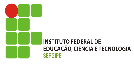 ANEXO 8 -  DECLARAÇÃO DE PARCERIAOBS: A DECLARAÇÃO DEVERÁ SER EM PAPEL COM TIMBRE DA PARCEIRADeclaramos, para fins de manifestação de Parceria, que reconhecemos e estamos comprometidos com a execução do projeto de intitulado_______________________________________________________________Submetido por servidor do IFS à aprovação pelo Edital Nº 01/2018/REITORIA/IFS, que se realizará por meio do estabelecimento de vínculo de cooperação, zelando-se pela boa qualidade das ações e serviços prestados e buscando alcançar eficiência, eficácia, efetividade e economicidade das atividades, observando-se as orientações e recomendações emanadas do IFS. Os resultados atingidos com a execução da Parceria manifestada constarão no Relatório Final do Projeto e publicizados em mídia interna do IFS.(Cidade/Estado),____________de _________________________ de 20____________________________________________________Assinatura do Responsável -  Entidade ParceiraCarga Horária Semanal do Orientador Dedicada ao Projeto:Carga Horária Semanal do Orientador Dedicada ao Projeto:Período de Abrangência do Projeto:Início:_____/_____/____Final: ___/____/____Início:_____/_____/____Final: ___/____/____MATERIAL PERMANENTE (DESCRIÇÃO)OBJETIVOVALOR R$TOTALMATERIAL DE CONSUMO (DESCRIÇÃO)OBJETIVOVALOR R$TOTALTOTAL GERAL (PERMAMENTE + CONSUMO)OBJETIVOATIVIDADES (atividades que serão realizadas para alcançar os objetivos)Local de ExecuçãoDURAÇÃO PREVISTADURAÇÃO PREVISTAResponsável pela ExecuçãoOBJETIVOATIVIDADES (atividades que serão realizadas para alcançar os objetivos)Local de ExecuçãoINÍCIOmês/anoTÉRMINO mês/anoResponsável pela ExecuçãoAutor (não identificar)Autor (não identificar)Autor (não identificar)Nome completo: Matrícula:Curso:Lotação:GrupoTipo da ProduçãoPontos por UnidadePontuação MáximaQuantidadesPontuação ObtidaTitulação Acadêmica(uma das opções)Especialização55Titulação Acadêmica(uma das opções)Mestrado1010Titulação Acadêmica(uma das opções)Doutorado2020Produção BibliográficaArtigo publicado em periódico científico com Qualis B4 ou superior na sua área de atuação ou área interdisciplinar315Produção BibliográficaAutoria de livro publicado em editora do Brasil (com ISBN) ou do exterior24Produção BibliográficaCapítulo de livro publicado em editora do Brasil (com ISBN) ou do exterior12Produção BibliográficaResumo expandido ou trabalho completo apresentado em evento científico nacional e publicado no livro de resumos ou nos anais com ISBN ou ISSN1,03Produção BibliográficaResumo expandido ou trabalho completo apresentado em evento científico internacional e publicado no livro de resumos ou nos anais com ISBN ou ISSN1,53Produção BibliográficaOrientação ou co-orientação de projetos de pesquisa e/ou extensão  em andamento13Produção BibliográficaCoordenação e/ou organização de eventos e cursos ministrados de cunho científico, de extensão e/ou cultural13Produção não BibliográficaOrientação ou co-orientação de projetos de pesquisa e/ou extensão concluído.210Produção não BibliográficaParticipação em bancas de trabalhos de conclusão de curso0,51Produção não BibliográficaParticipação em bancas de defesa de Mestrado15Produção não BibliográficaParticipação em bancas de defesa de Doutorado1,53Produção não BibliográficaOrientação ou co-orientação concluída de monografia de pós graduação lato sensu, ou trabalho de conclusão de curso0,55Produção não BibliográficaOrientação ou co-orientação concluída ou em andamento de mestrado24Produção não BibliográficaOrientação ou co-orientação concluída ou em andamento de doutorado36Produção não BibliográficaParticipação em conselho editorial e/ou científico de periódicos.13Produção não BibliográficaPatente requerida e/ou obtida.36Produção não BibliográficaRegistro de software ou marca requerida e/ou registrada.24TotalTotal100GrupoTipo da ProduçãoPontos por UnidadePontuação MáximaQuantidadesPontuação ObtidaProdução BibliográficaArtigo publicado em periódico científico com Qualis B4 ou superior na sua área de atuação ou área interdisciplinar530Produção BibliográficaAutoria de livro publicado em editora do Brasil (com ISBN) ou do exterior420Produção BibliográficaCapítulo de livro publicado em editora do Brasil (com ISBN) ou do exterior210Produção BibliográficaResumo expandido ou trabalho completo apresentado em evento científico nacional e publicado no livro de resumos ou nos anais com ISBN ou ISSN16Produção BibliográficaResumo expandido  ou de trabalho completo apresentado em evento científico internacional e publicado no livro de resumos ou nos anais com ISBN ou ISSN1,59Produção BibliográficaCoordenação e/ou organização de eventos e cursos ministrados de cunho científico, de extensão e/ou cultural, vinculados ao grupo de pesquisa.14Produção BibliográficaPatente requerida e/ou obtida.412Produção BibliográficaRegistro de software ou marca requerida e/ou registrada.39TotalTotal100REITORIA-IFSEDITAL nº.      01/2018/REITORIA/IFSREITORIA-IFSPROGRAMA: INTERNACIONALIZAÇÃO - MOBILIDADE PORTUGAL1. IDENTIFICAÇÃO DO RELATÓRIO1. IDENTIFICAÇÃO DO RELATÓRIO1. IDENTIFICAÇÃO DO RELATÓRIOTÍTULO DO PROJETO:PERÍODO DE ABRANGÊNCIA DO RELATÓRIO:PERÍODO DE ABRANGÊNCIA DO RELATÓRIO:Início: _____/_____/____ Final: ____/____/____2. DADOS DO SERVIDOR:2. DADOS DO SERVIDOR:2. DADOS DO SERVIDOR:2. DADOS DO SERVIDOR:2. DADOS DO SERVIDOR:2. DADOS DO SERVIDOR:2. DADOS DO SERVIDOR:2. DADOS DO SERVIDOR:2. DADOS DO SERVIDOR:2. DADOS DO SERVIDOR:2. DADOS DO SERVIDOR:2. DADOS DO SERVIDOR:2. DADOS DO SERVIDOR:2. DADOS DO SERVIDOR:NOME:NOME:Matrícula-SIAPE:Matrícula-SIAPE:Matrícula-SIAPE:Matrícula-SIAPE:CAMPUS/Setor:CAMPUS/Setor:CAMPUS/Setor:CAMPUS/Setor:CARGO:CARGO:CPF:RG:CEL:ENDEREÇO:ENDEREÇO:ENDEREÇO:ENDEREÇO:BAIRRO:BAIRRO:BAIRRO:CEP:CEP:CIDADE:CIDADE:CIDADE:ESTADO:ESTADO:TELEFONE:TELEFONE:TELEFONE:E-MAIL:E-MAIL:3. LOCAL ONDE SERÁ DESENVOLVIDO O PROJETO (BRASIL/PORTUGAL)4. ATIVIDADES DO SERVIDOR (Relato das atividades, com base em cronograma ou plano de atividades do projeto, informando data inicial e final).5. RESULTADOS OBTIDOS (Relato resumido dos principais resultados obtidos no período abrangido pelo relatório e correspondentes aos objetivos/plano de atividades do projeto).6. em termos GERAIS, COMO VOCÊ AVALIA a EVOLUÇÃO do projeto? 6. em termos GERAIS, COMO VOCÊ AVALIA a EVOLUÇÃO do projeto? 6. em termos GERAIS, COMO VOCÊ AVALIA a EVOLUÇÃO do projeto? (      ) Acima das expectativas( ) Correspondeu às expectativas(      )  Acrescentou poucoAVALIE, NUMA ESCALA DE 1 A 5 (SENDO 1 = MUITO FRACA E 5 = EXCELENTE), OS SEGUINTES ITENS:(     ) Apoio recebido(     ) Infra-estrutura da instituição(     ) Relacionamento com a equipe do projeto(     ) Dificuldades para o trabalho desenvolvidoAVALIE, NUMA ESCALA DE 1 A 5 (SENDO 1 = MUITO FRACA E 5 = EXCELENTE), OS SEGUINTES ITENS:(     ) Apoio recebido(     ) Infra-estrutura da instituição(     ) Relacionamento com a equipe do projeto(     ) Dificuldades para o trabalho desenvolvidoAVALIE, NUMA ESCALA DE 1 A 5 (SENDO 1 = MUITO FRACA E 5 = EXCELENTE), OS SEGUINTES ITENS:(     ) Apoio recebido(     ) Infra-estrutura da instituição(     ) Relacionamento com a equipe do projeto(     ) Dificuldades para o trabalho desenvolvido7. CRONOGRAMA PARCIAL DE EXECUÇÃO FINACEIRARegistro do uso parcial dos materiais adquiridos 8. CRONOGRAMA DE EXECUÇÃO DAS ATIVIDADES POR METALegenda: E = Executado;   EA = Em andamento;   P = PlanejadoREITORIA-IFSEDITAL nº.      01/2018/REITORIA/IFSREITORIA-IFSPROGRAMA: INTERNACIONALIZAÇÃO - MOBILIDADE PORTUGALIDENTIFICAÇÃO DO RELATÓRIOIDENTIFICAÇÃO DO RELATÓRIOIDENTIFICAÇÃO DO RELATÓRIOTÍTULO DO PROJETO:PERÍODO DE ABRANGÊNCIA DO RELATÓRIO:PERÍODO DE ABRANGÊNCIA DO RELATÓRIO:Início: _____/_____/____ Final: ____/____/____2.  DADOS DO SERVIDOR:2.  DADOS DO SERVIDOR:2.  DADOS DO SERVIDOR:2.  DADOS DO SERVIDOR:2.  DADOS DO SERVIDOR:2.  DADOS DO SERVIDOR:2.  DADOS DO SERVIDOR:2.  DADOS DO SERVIDOR:2.  DADOS DO SERVIDOR:2.  DADOS DO SERVIDOR:2.  DADOS DO SERVIDOR:2.  DADOS DO SERVIDOR:2.  DADOS DO SERVIDOR:2.  DADOS DO SERVIDOR:NOME:NOME:Matrícula-SIAPE:Matrícula-SIAPE:Matrícula-SIAPE:Matrícula-SIAPE:CAMPUS/Setor:CAMPUS/Setor:CAMPUS/Setor:CAMPUS/Setor:CARGO:CARGO:CPF:RG:CEL:ENDEREÇO:ENDEREÇO:ENDEREÇO:ENDEREÇO:BAIRRO:BAIRRO:BAIRRO:CEP:CEP:CIDADE:CIDADE:CIDADE:ESTADO:ESTADO:TELEFONE:TELEFONE:TELEFONE:E-MAIL:E-MAIL:7. LOCAL ONDE SERÁ DESENVOLVIDO O PROJETO (BRASIL/PORTUGAL):7. LOCAL ONDE SERÁ DESENVOLVIDO O PROJETO (BRASIL/PORTUGAL):7. LOCAL ONDE SERÁ DESENVOLVIDO O PROJETO (BRASIL/PORTUGAL):7. LOCAL ONDE SERÁ DESENVOLVIDO O PROJETO (BRASIL/PORTUGAL):7. LOCAL ONDE SERÁ DESENVOLVIDO O PROJETO (BRASIL/PORTUGAL):7. LOCAL ONDE SERÁ DESENVOLVIDO O PROJETO (BRASIL/PORTUGAL):7. LOCAL ONDE SERÁ DESENVOLVIDO O PROJETO (BRASIL/PORTUGAL):7. LOCAL ONDE SERÁ DESENVOLVIDO O PROJETO (BRASIL/PORTUGAL):7. LOCAL ONDE SERÁ DESENVOLVIDO O PROJETO (BRASIL/PORTUGAL):7. LOCAL ONDE SERÁ DESENVOLVIDO O PROJETO (BRASIL/PORTUGAL):7. LOCAL ONDE SERÁ DESENVOLVIDO O PROJETO (BRASIL/PORTUGAL):7. LOCAL ONDE SERÁ DESENVOLVIDO O PROJETO (BRASIL/PORTUGAL):7. LOCAL ONDE SERÁ DESENVOLVIDO O PROJETO (BRASIL/PORTUGAL):7. LOCAL ONDE SERÁ DESENVOLVIDO O PROJETO (BRASIL/PORTUGAL):8. Introdução: (delimitação do problema).8. Introdução: (delimitação do problema).8. Introdução: (delimitação do problema).8. Introdução: (delimitação do problema).8. Introdução: (delimitação do problema).8. Introdução: (delimitação do problema).8. Introdução: (delimitação do problema).8. Introdução: (delimitação do problema).8. Introdução: (delimitação do problema).8. Introdução: (delimitação do problema).8. Introdução: (delimitação do problema).8. Introdução: (delimitação do problema).8. Introdução: (delimitação do problema).8. Introdução: (delimitação do problema).9. objetivos: (descrever os objetivos propostos no projeto, destacando os alcançados e justificando os que não foram alcançados).9. Estratégia metodológica: (descrição detalhada da maneira como foram desenvolvidas as atividades para se chegar aos objetivos propostos. indicar o material e métodos utilizados).10. Atividades executadas no período: (Relação das atividades executadas, em ordem sequencial e temporal, de acordo com o plano e dentro do período de execução, justificando as atividades descritas no plano de trabalho e não desenvolvidas).11. Resultados obtidos e discussão: (Relação dos resultados ou produtos obtidos durante a execução da pesquisa, indicando os avanços no conhecimento disponível alcançado. anexar fotos de atividades desenvolvidas durante o projeto).12. Considerações finais: (Expor de modo sucinto a contribuição do projeto ao conhecimento científico de sua área, apresentando as implicações para futuros trabalhos que possam ser desenvolvidos).13. DIFICULDADES E SOLUÇÕES: (EXPOR AS DIFICULDADES ENFRENTADAS NO DESENVOLVIMENTO DO PLANO E AS ESTRATÉGIAS UTILIZADAS PARA SUA RESOLUÇÃO).14. DESCRIÇÃO DE GASTOS COM O USO DO AUXÍLIO FINANCEIRO AO PROJETO: (FAZER UMA DESCRIÇÃO SUCINTA DOS MATERIAIS, SERVIÇOS E OUTROS GASTOS. ANEXAR O FORMULÁRIO DE PRESTAÇÃO DE CONTAS COM NOTAS)15. em termos GERAIS, COMO VOCÊ AVALIA A EVOLUÇÃO DO PROJETO? (A ser respondidO pelo COORDENADOR)15. em termos GERAIS, COMO VOCÊ AVALIA A EVOLUÇÃO DO PROJETO? (A ser respondidO pelo COORDENADOR)15. em termos GERAIS, COMO VOCÊ AVALIA A EVOLUÇÃO DO PROJETO? (A ser respondidO pelo COORDENADOR)(     ) Acima das expectativas(     ) Correspondeu às expectativas(     )  Acrescentou poucoAVALIE, NUMA ESCALA DE 1 A 5 (SENDO 1 = MUITO FRACA E 5 = EXCELENTE), OS SEGUINTES ITENS:(     ) Apoio dado(     ) Infraestrutura da instituição(     ) Relacionamento com a comunidade e a equipe do projeto (     ) Quantidade e qualidade do trabalho desenvolvidoAVALIE, NUMA ESCALA DE 1 A 5 (SENDO 1 = MUITO FRACA E 5 = EXCELENTE), OS SEGUINTES ITENS:(     ) Apoio dado(     ) Infraestrutura da instituição(     ) Relacionamento com a comunidade e a equipe do projeto (     ) Quantidade e qualidade do trabalho desenvolvidoAVALIE, NUMA ESCALA DE 1 A 5 (SENDO 1 = MUITO FRACA E 5 = EXCELENTE), OS SEGUINTES ITENS:(     ) Apoio dado(     ) Infraestrutura da instituição(     ) Relacionamento com a comunidade e a equipe do projeto (     ) Quantidade e qualidade do trabalho desenvolvido16. JUSTIFIQUE SUA AVALIAÇÃO, INDICANDO OS PONTOS POSITIVOS E NEGATIVOS.16. JUSTIFIQUE SUA AVALIAÇÃO, INDICANDO OS PONTOS POSITIVOS E NEGATIVOS.16. JUSTIFIQUE SUA AVALIAÇÃO, INDICANDO OS PONTOS POSITIVOS E NEGATIVOS.FORMULÁRIO DE PRESTAÇÃO DE CONTASFORMULÁRIO DE PRESTAÇÃO DE CONTASFORMULÁRIO DE PRESTAÇÃO DE CONTASFORMULÁRIO DE PRESTAÇÃO DE CONTASDADOS DO PROJETO EXECUTADODADOS DO PROJETO EXECUTADODADOS DO PROJETO EXECUTADODADOS DO PROJETO EXECUTADOCAMPUS :  (   ) Aracaju         (   ) Estância                (   ) Glória             (   ) Itabaiana            (   ) Lagarto                    (   ) Propriá         (   ) São Cristóvão       (   ) Socorro         (   ) Tobias BarretoCAMPUS :  (   ) Aracaju         (   ) Estância                (   ) Glória             (   ) Itabaiana            (   ) Lagarto                    (   ) Propriá         (   ) São Cristóvão       (   ) Socorro         (   ) Tobias BarretoCAMPUS :  (   ) Aracaju         (   ) Estância                (   ) Glória             (   ) Itabaiana            (   ) Lagarto                    (   ) Propriá         (   ) São Cristóvão       (   ) Socorro         (   ) Tobias BarretoCAMPUS :  (   ) Aracaju         (   ) Estância                (   ) Glória             (   ) Itabaiana            (   ) Lagarto                    (   ) Propriá         (   ) São Cristóvão       (   ) Socorro         (   ) Tobias BarretoEDITAL Nº.   01/2018/REITORIA/IFSTÍTULO DO PROJETO:Início: ____/____/_____Término:____/____/_____Início: ____/____/_____Término:____/____/_____EQUIPE ENVOLVIDA:EQUIPE ENVOLVIDA:EQUIPE ENVOLVIDA:EQUIPE ENVOLVIDA:NOME DO SERVIDOR:NOME DO SERVIDOR:NOME DO SERVIDOR:Matrícula-SIAPE:2- DADOS DO SERVIDOR RESPONSÁVEL PELA UTILIZAÇÃO DO RECURSO2- DADOS DO SERVIDOR RESPONSÁVEL PELA UTILIZAÇÃO DO RECURSO2- DADOS DO SERVIDOR RESPONSÁVEL PELA UTILIZAÇÃO DO RECURSO2- DADOS DO SERVIDOR RESPONSÁVEL PELA UTILIZAÇÃO DO RECURSO2- DADOS DO SERVIDOR RESPONSÁVEL PELA UTILIZAÇÃO DO RECURSO2- DADOS DO SERVIDOR RESPONSÁVEL PELA UTILIZAÇÃO DO RECURSO2- DADOS DO SERVIDOR RESPONSÁVEL PELA UTILIZAÇÃO DO RECURSO2- DADOS DO SERVIDOR RESPONSÁVEL PELA UTILIZAÇÃO DO RECURSO2- DADOS DO SERVIDOR RESPONSÁVEL PELA UTILIZAÇÃO DO RECURSO2- DADOS DO SERVIDOR RESPONSÁVEL PELA UTILIZAÇÃO DO RECURSO2- DADOS DO SERVIDOR RESPONSÁVEL PELA UTILIZAÇÃO DO RECURSO2- DADOS DO SERVIDOR RESPONSÁVEL PELA UTILIZAÇÃO DO RECURSO2- DADOS DO SERVIDOR RESPONSÁVEL PELA UTILIZAÇÃO DO RECURSO2- DADOS DO SERVIDOR RESPONSÁVEL PELA UTILIZAÇÃO DO RECURSO2- DADOS DO SERVIDOR RESPONSÁVEL PELA UTILIZAÇÃO DO RECURSO2- DADOS DO SERVIDOR RESPONSÁVEL PELA UTILIZAÇÃO DO RECURSONOME COMPLETO:NOME COMPLETO:NOME COMPLETO:NOME COMPLETO:NOME COMPLETO:NOME COMPLETO:NOME COMPLETO:NOME COMPLETO:NOME COMPLETO:NOME COMPLETO:NOME COMPLETO:NOME COMPLETO:NOME COMPLETO:Matrícula-SIAPE:Matrícula-SIAPE:Matrícula-SIAPE:CARGO:CARGO:CARGO:CARGO:CARGO:CARGO:CARGO:CARGO:CATEGORIA: (     ) SERVIDOR/PESQUISADORCATEGORIA: (     ) SERVIDOR/PESQUISADORCATEGORIA: (     ) SERVIDOR/PESQUISADORCATEGORIA: (     ) SERVIDOR/PESQUISADORCATEGORIA: (     ) SERVIDOR/PESQUISADORCATEGORIA: (     ) SERVIDOR/PESQUISADORCATEGORIA: (     ) SERVIDOR/PESQUISADORCATEGORIA: (     ) SERVIDOR/PESQUISADORCAMPUS/SETOR DE LOTAÇÃO:CAMPUS/SETOR DE LOTAÇÃO:CAMPUS/SETOR DE LOTAÇÃO:CAMPUS/SETOR DE LOTAÇÃO:CAMPUS/SETOR DE LOTAÇÃO:CAMPUS/SETOR DE LOTAÇÃO:E-MAIL:E-MAIL:E-MAIL:E-MAIL:E-MAIL:E-MAIL:E-MAIL:E-MAIL:E-MAIL:E-MAIL:CPF:CPF:CPF:DATA NASC:DATA NASC:DATA NASC:DATA NASC:DATA NASC:NATURALIDADE-UF:NATURALIDADE-UF:NATURALIDADE-UF:NATURALIDADE-UF:NATURALIDADE-UF:NATURALIDADE-UF:NATURALIDADE-UF:NATURALIDADE-UF:IDENTIDADE (RG):IDENTIDADE (RG):IDENTIDADE (RG):IDENTIDADE (RG):ÓRGÃO EMISSOR:ÓRGÃO EMISSOR:ÓRGÃO EMISSOR:ÓRGÃO EMISSOR:ÓRGÃO EMISSOR:ÓRGÃO EMISSOR:UF:UF:DATA DE EXPEDIÇÃO:DATA DE EXPEDIÇÃO:DATA DE EXPEDIÇÃO:DATA DE EXPEDIÇÃO:ENDEREÇO RES:ENDEREÇO RES:ENDEREÇO RES:ENDEREÇO RES:ENDEREÇO RES:ENDEREÇO RES:ENDEREÇO RES:ENDEREÇO RES:ENDEREÇO RES:ENDEREÇO RES:ENDEREÇO RES:ENDEREÇO RES:ENDEREÇO RES:ENDEREÇO RES:ENDEREÇO RES:ENDEREÇO RES:CEP:MUNICÍPIO:MUNICÍPIO:MUNICÍPIO:MUNICÍPIO:MUNICÍPIO:MUNICÍPIO:UF:UF:TEL. FIXO:TEL. FIXO:TEL. FIXO:TEL. FIXO:TEL. FIXO:CELULAR:CELULAR:BANCO:BANCO:Nº. BANCO:Nº. BANCO:Nº. BANCO:AGÊNCIA Nº:AGÊNCIA Nº:AGÊNCIA Nº:AGÊNCIA Nº:AGÊNCIA Nº:AGÊNCIA Nº:Nº CONTA:Nº CONTA:Nº CONTA:Nº CONTA:TIPO:3- PRESTAÇÃO DE CONTAS3- PRESTAÇÃO DE CONTAS3- PRESTAÇÃO DE CONTAS3- PRESTAÇÃO DE CONTAS3- PRESTAÇÃO DE CONTAS3- PRESTAÇÃO DE CONTAS3- PRESTAÇÃO DE CONTAS3- PRESTAÇÃO DE CONTAS3.1- RECEITA: R$ 15.000,003.1- RECEITA: R$ 15.000,003.1- RECEITA: R$ 15.000,00REPASSE DE AUXÍLIO-FINANCEIRO: COTA ÚNICAREPASSE DE AUXÍLIO-FINANCEIRO: COTA ÚNICAREPASSE DE AUXÍLIO-FINANCEIRO: COTA ÚNICAREPASSE DE AUXÍLIO-FINANCEIRO: COTA ÚNICAREPASSE DE AUXÍLIO-FINANCEIRO: COTA ÚNICA3.2- DESPESAS:3.2- DESPESAS:3.2- DESPESAS:3.2- DESPESAS:3.2- DESPESAS:3.2- DESPESAS:3.2- DESPESAS:3.2- DESPESAS:MATERIAL PERMANENTEMATERIAL PERMANENTEMATERIAL PERMANENTEMATERIAL PERMANENTEMATERIAL PERMANENTEMATERIAL PERMANENTEMATERIAL PERMANENTEMATERIAL PERMANENTENºDescrição Detalhada do Item de DespesaRegistro de PatrimônioRegistro de PatrimônioUnidadeQuantidadeCusto Unitário (R$)Custo Total (R$)TOTAL GASTOTOTAL GASTOTOTAL GASTOTOTAL GASTOR$R$R$R$MATERIAL DE CONSUMO/OUTROSMATERIAL DE CONSUMO/OUTROSMATERIAL DE CONSUMO/OUTROSMATERIAL DE CONSUMO/OUTROSMATERIAL DE CONSUMO/OUTROSMATERIAL DE CONSUMO/OUTROSMATERIAL DE CONSUMO/OUTROSMATERIAL DE CONSUMO/OUTROSNºDescrição Detalhada do Item de DespesaDescrição Detalhada do Item de DespesaDescrição Detalhada do Item de DespesaUnidadeQuantidadeCusto Unitário (R$)Custo Total (R$)TOTAL GASTOTOTAL GASTOTOTAL GASTOTOTAL GASTOR$R$R$R$TOTAL UTILIZADO (PERMANENTE E DE CONSUMO)TOTAL UTILIZADO (PERMANENTE E DE CONSUMO)TOTAL UTILIZADO (PERMANENTE E DE CONSUMO)TOTAL UTILIZADO (PERMANENTE E DE CONSUMO)R$R$R$R$4-  ANEXOS4-  ANEXOS4-  ANEXOS4-  ANEXOS4-  ANEXOS4-  ANEXOS4-  ANEXOS4-  ANEXOSORIGINAIS DAS NOTAS FISCAIS COMPROVANDO USO DO AUXÍLIO-FINANCEIRO REFERENTE AOS ITENS LISTADOS,  APRESENTAÇÃO DOS TRÊS ORÇAMENTOS OU JUSTIFICATIVA PARA NÃO APRESENTAÇÃO, OBSERVANDO-SE AS ORIENTAÇÕES CONSTANTES NO ANEXO 3.ORIGINAIS DAS NOTAS FISCAIS COMPROVANDO USO DO AUXÍLIO-FINANCEIRO REFERENTE AOS ITENS LISTADOS,  APRESENTAÇÃO DOS TRÊS ORÇAMENTOS OU JUSTIFICATIVA PARA NÃO APRESENTAÇÃO, OBSERVANDO-SE AS ORIENTAÇÕES CONSTANTES NO ANEXO 3.ORIGINAIS DAS NOTAS FISCAIS COMPROVANDO USO DO AUXÍLIO-FINANCEIRO REFERENTE AOS ITENS LISTADOS,  APRESENTAÇÃO DOS TRÊS ORÇAMENTOS OU JUSTIFICATIVA PARA NÃO APRESENTAÇÃO, OBSERVANDO-SE AS ORIENTAÇÕES CONSTANTES NO ANEXO 3.ORIGINAIS DAS NOTAS FISCAIS COMPROVANDO USO DO AUXÍLIO-FINANCEIRO REFERENTE AOS ITENS LISTADOS,  APRESENTAÇÃO DOS TRÊS ORÇAMENTOS OU JUSTIFICATIVA PARA NÃO APRESENTAÇÃO, OBSERVANDO-SE AS ORIENTAÇÕES CONSTANTES NO ANEXO 3.ORIGINAIS DAS NOTAS FISCAIS COMPROVANDO USO DO AUXÍLIO-FINANCEIRO REFERENTE AOS ITENS LISTADOS,  APRESENTAÇÃO DOS TRÊS ORÇAMENTOS OU JUSTIFICATIVA PARA NÃO APRESENTAÇÃO, OBSERVANDO-SE AS ORIENTAÇÕES CONSTANTES NO ANEXO 3.ORIGINAIS DAS NOTAS FISCAIS COMPROVANDO USO DO AUXÍLIO-FINANCEIRO REFERENTE AOS ITENS LISTADOS,  APRESENTAÇÃO DOS TRÊS ORÇAMENTOS OU JUSTIFICATIVA PARA NÃO APRESENTAÇÃO, OBSERVANDO-SE AS ORIENTAÇÕES CONSTANTES NO ANEXO 3.ORIGINAIS DAS NOTAS FISCAIS COMPROVANDO USO DO AUXÍLIO-FINANCEIRO REFERENTE AOS ITENS LISTADOS,  APRESENTAÇÃO DOS TRÊS ORÇAMENTOS OU JUSTIFICATIVA PARA NÃO APRESENTAÇÃO, OBSERVANDO-SE AS ORIENTAÇÕES CONSTANTES NO ANEXO 3.ORIGINAIS DAS NOTAS FISCAIS COMPROVANDO USO DO AUXÍLIO-FINANCEIRO REFERENTE AOS ITENS LISTADOS,  APRESENTAÇÃO DOS TRÊS ORÇAMENTOS OU JUSTIFICATIVA PARA NÃO APRESENTAÇÃO, OBSERVANDO-SE AS ORIENTAÇÕES CONSTANTES NO ANEXO 3.RECURSO – Edital Nº 01/2018/REITORIA – INTRNACIONALZIAÇÃO MOBILIDADE PORTUGALRECURSO – Edital Nº 01/2018/REITORIA – INTRNACIONALZIAÇÃO MOBILIDADE PORTUGALRECURSO – Edital Nº 01/2018/REITORIA – INTRNACIONALZIAÇÃO MOBILIDADE PORTUGALRECURSO – Edital Nº 01/2018/REITORIA – INTRNACIONALZIAÇÃO MOBILIDADE PORTUGALRECURSO – Edital Nº 01/2018/REITORIA – INTRNACIONALZIAÇÃO MOBILIDADE PORTUGALRECURSO – Edital Nº 01/2018/REITORIA – INTRNACIONALZIAÇÃO MOBILIDADE PORTUGALTítulo do Projeto:Título do Projeto:Título do Projeto:Título do Projeto:Título do Projeto:Título do Projeto:Nome do Servidor:Nome do Servidor:Nome do Servidor:Nome do Servidor:Nome do Servidor:Nome do Servidor:Matrícula-SIAPE:Matrícula-SIAPE:Matrícula-SIAPE:Campus:RG:CPF:CPF:CPF:CPF:Fone:FUNDAMENTO:FUNDAMENTO:FUNDAMENTO:FUNDAMENTO:FUNDAMENTO:FUNDAMENTO:Aracaju,                               /           /2018           Aracaju,                               /           /2018           Assinatura do Orientador:Assinatura do Orientador:Assinatura do Orientador:Assinatura do Orientador:RECEBIDO:                        /          /2018RECEBIDO:                        /          /2018Assinatura PROPEX:Assinatura PROPEX:Assinatura PROPEX:Assinatura PROPEX:RECURSO – Edital Nº 01/2018/REITORIA – INTRNACIONALZIAÇÃO MOBILIDADE PORTUGALRECURSO – Edital Nº 01/2018/REITORIA – INTRNACIONALZIAÇÃO MOBILIDADE PORTUGALRECURSO – Edital Nº 01/2018/REITORIA – INTRNACIONALZIAÇÃO MOBILIDADE PORTUGALRECURSO – Edital Nº 01/2018/REITORIA – INTRNACIONALZIAÇÃO MOBILIDADE PORTUGALRECURSO – Edital Nº 01/2018/REITORIA – INTRNACIONALZIAÇÃO MOBILIDADE PORTUGALRECURSO – Edital Nº 01/2018/REITORIA – INTRNACIONALZIAÇÃO MOBILIDADE PORTUGALTítulo do Projeto:Título do Projeto:Título do Projeto:Título do Projeto:Título do Projeto:Título do Projeto:Nome do Servidor/Pesquisador:Nome do Servidor/Pesquisador:Nome do Servidor/Pesquisador:Nome do Servidor/Pesquisador:Nome do Servidor/Pesquisador:Nome do Servidor/Pesquisador:Matrícula-SIAPE:Matrícula-SIAPE:Matrícula-SIAPE:Campus:RG:CPF:CPF:CPF:CPF:Fone:RECEBIDO:                       /          /2018RECEBIDO:                       /          /2018Assinatura PROPEX:Assinatura PROPEX:Assinatura PROPEX:Assinatura PROPEX: